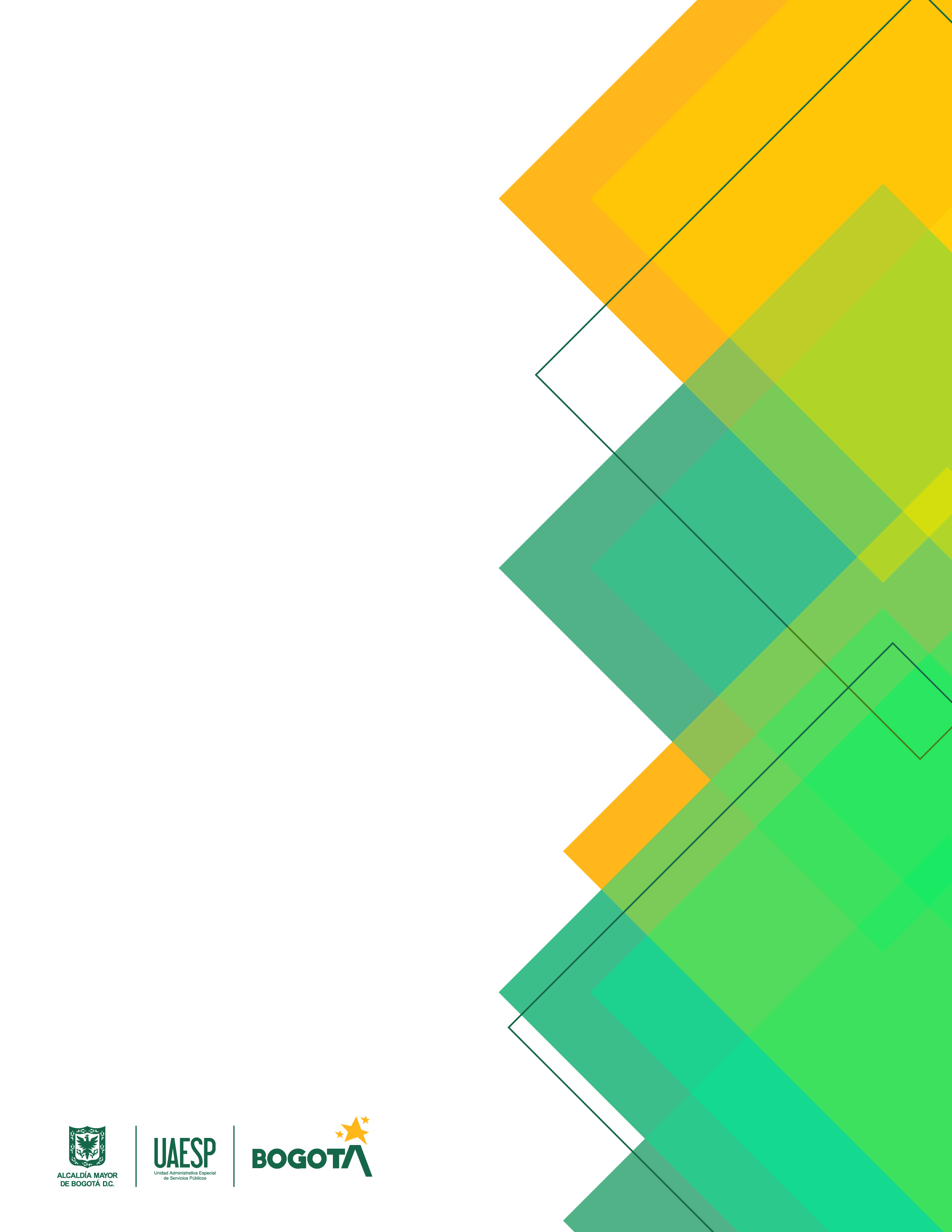 Informe de Rendición de Cuentas Vigencia 2022, para jóvenes de Bogotá Del área de influencia social Doña Juana (AISDJ).Unidad Administrativa Especial de Servicios Públicos –UAESPJunio 2023Juan Carlos López López.DirectorAlexandra Roa Mendoza.Jefe Oficina Asesora de PlaneaciónSubdirectores y jefes de oficinaJorge Alexander Cardozo Quintero, Subdirector Técnico y de Aprovechamiento Antonio Porras Álvarez, Subdirector de Recolección, Barrido y Limpieza.Jorge Humberto Cuervo Rojas, Subdirector de Disposición Final.Adrián Humberto Herazo Castro, Subdirector de Servicios Funerarios y Alumbrado Público (E)Miguel Antonio Jiménez Pórtela, Subdirector de Administrativa y Financiera. Arturo Galeano Ávila, Subdirector de Asuntos Legales.Hernando Manuel Manjarrés Altahona, Jefe de Oficina Asesora de Comunicaciones.César Mauricio Beltrán López, Jefe de Oficina TIC.Sandra Beatriz Alvarado, Jefe de Oficina de Control Interno.Paola Andrea Manchego Infante, Jefe de Oficina de Control Disciplinario InternoEquipo de trabajoKaterine Serrano Poveda, Oficina Asesora de Planeación.Nancy Rojas, Oficina Asesora de Planeación.Francisca Moreno, Subdirección de Disposición finalAlvaro Clavijo, Oficina Asesora de ComunicacionesGestores Territoriales -Áreas MisionalesINTRODUCCIÓNLa Unidad Administrativa Especial de Servicios Públicos UAESP, en el marco de su Estrategia de Rendición de Cuentas, creó la Metodología de Rendición de Cuentas Vigencia 2022, jóvenes de Bogotá, con el objetivo de establecer un espacio de diálogo con aquellos priorizados por la Unidad Administrativa Especial de Servicio Públicos (UAESP), específicamente del Área de Influencia Social Doña Juana.El presente informe se centra en la actividad llevada a cabo con este grupo de interés, realizada en abril; con el objetivo de mostrar la gestión de la entidad en cada una de las etapas necesarias para la ejecución de los espacios y los resultados obtenidos de conformidad con la metodología utilizada para llevar a cabo este mecanismo de diálogo.OBJETIVOSOBJETIVO GENERALEvidenciar la gestión realizada por la entidad con el objetivo de llevar a cabo espacios de Rendición de Cuentas con jóvenes en la ciudad de Bogotá, siguiendo la metodología establecida para este mecanismo de diálogo.OBJETIVOS ESPECÍFICOSTransmitir a los jóvenes de una manera clara e incluyente los principales datos de la gestión 2022, fomentando el diálogo y la participación ciudadana.Proporcionar metodologías lúdicas y pedagógicas que permitan la comprensión y fomentar el interés de los jóvenes en los temas públicos, especialmente los que la UAESP implementa.DESARROLLO DE LAS ETAPAS DE RENDICIÓN DE CUENTASGRUPO DE INTERÉSDe acuerdo con los Grupos de Interés de la UAESP, se priorizó a los jóvenes del Colegio Rural Mochuelo Bajo José Celestino Mutis, considerando el impacto que la Unidad tiene en este grupo poblacional que forma parte del Área de Influencia Social Doña Juana y el impacto que pueden generar en la gestión de la entidad a través de su participación.PREPARACIÓN PARA LA RENDICIÓN DE CUENTASSe consultó a quince personas del territorio, a través de un enlace de consulta ciudadana, para este ejercicio de diálogo de rendición de cuentas, proponiéndoles algunos temas por cada Subdirección misional y preguntando sobre su nivel de interés, así como la inclusión de nuevos temas de interés.Muestra: 15 personasObjetivo: Identificar los temas que son de mayor interés por parte de los jóvenes del área de influencia social Doña Juana, para ser presentados en la Rendición de cuentas. Que se llevará a cabo el martes 25 de abril.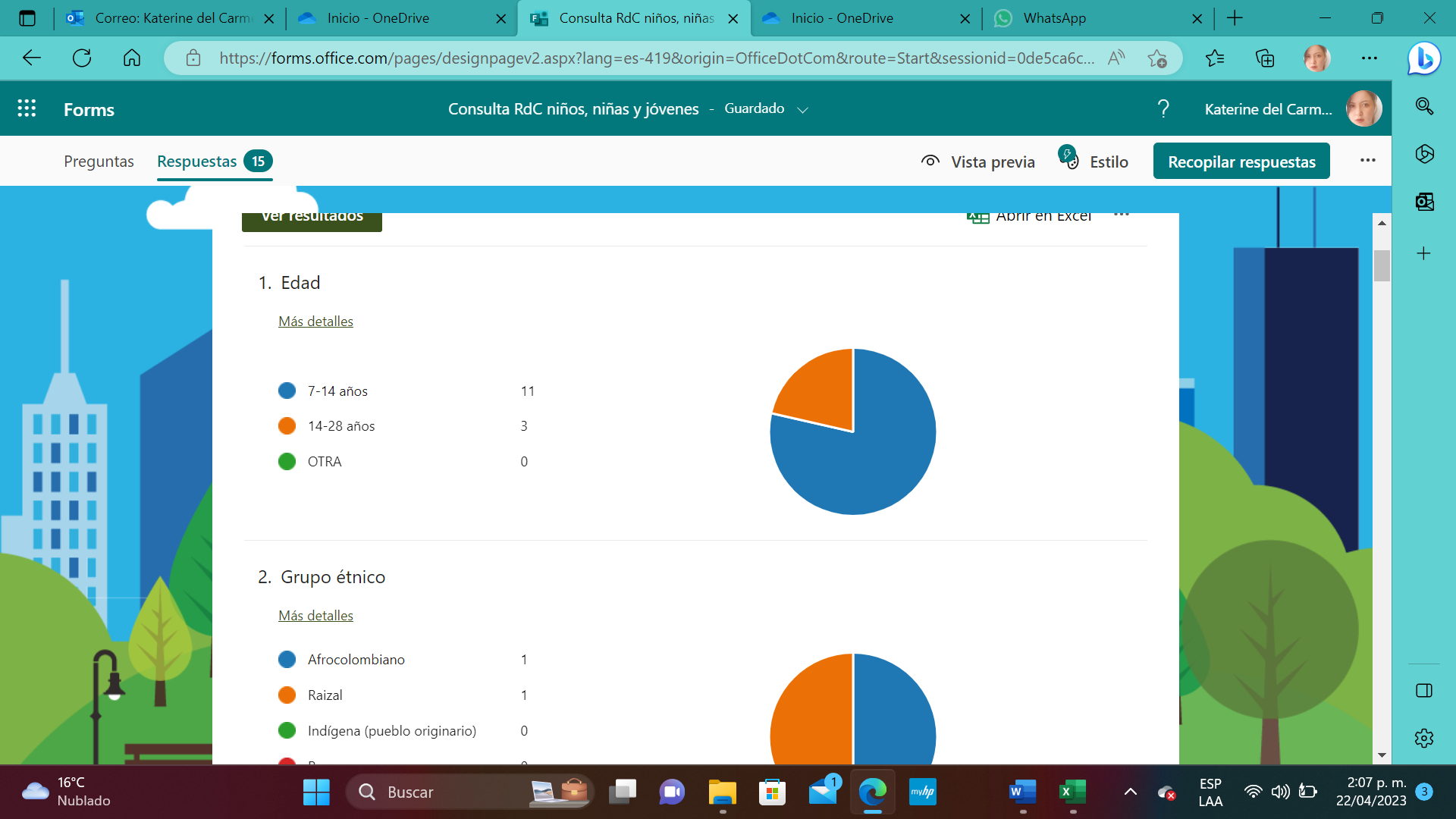 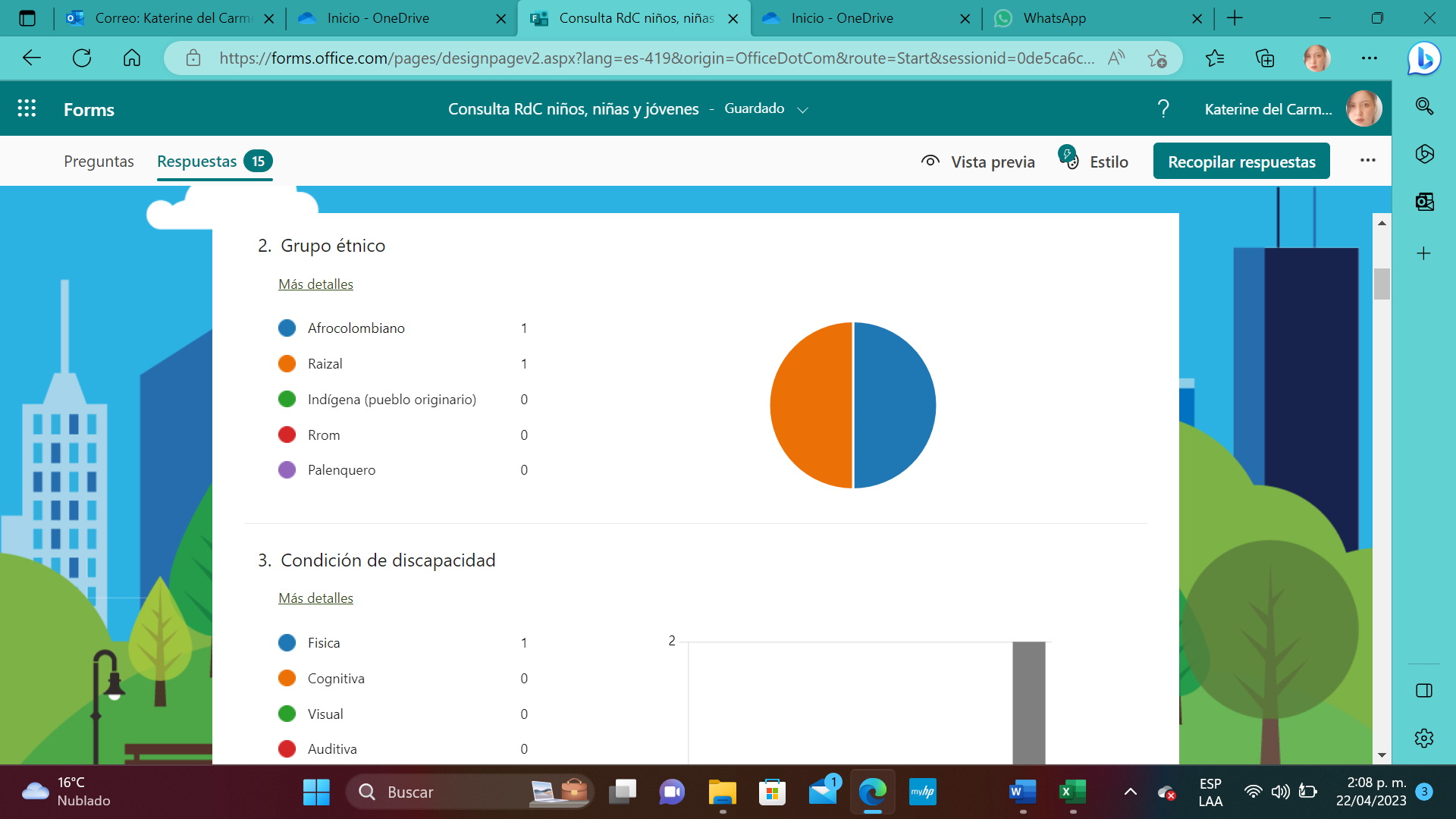 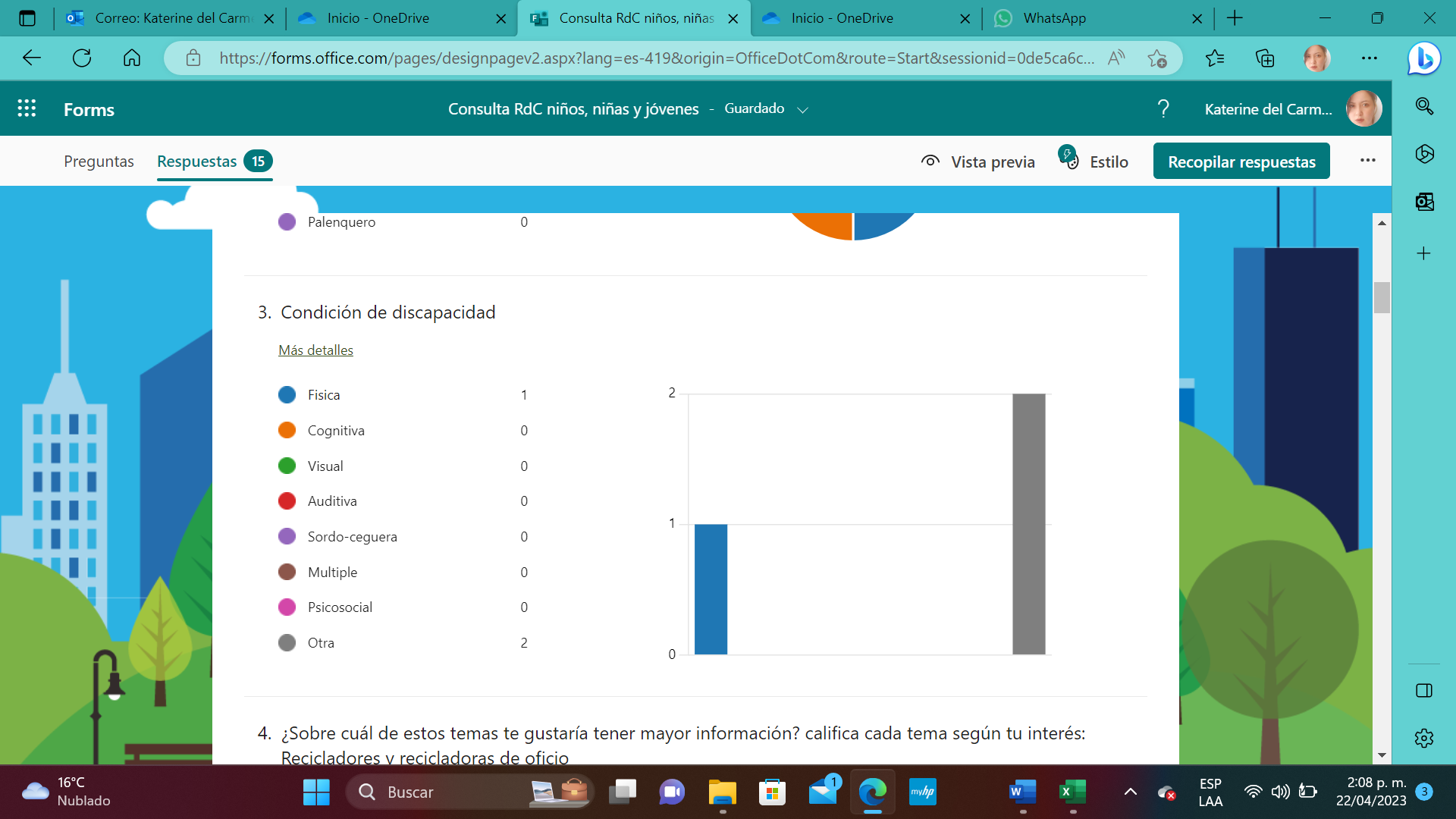 1.Consulta sobre el área de Aprovechamiento de residuos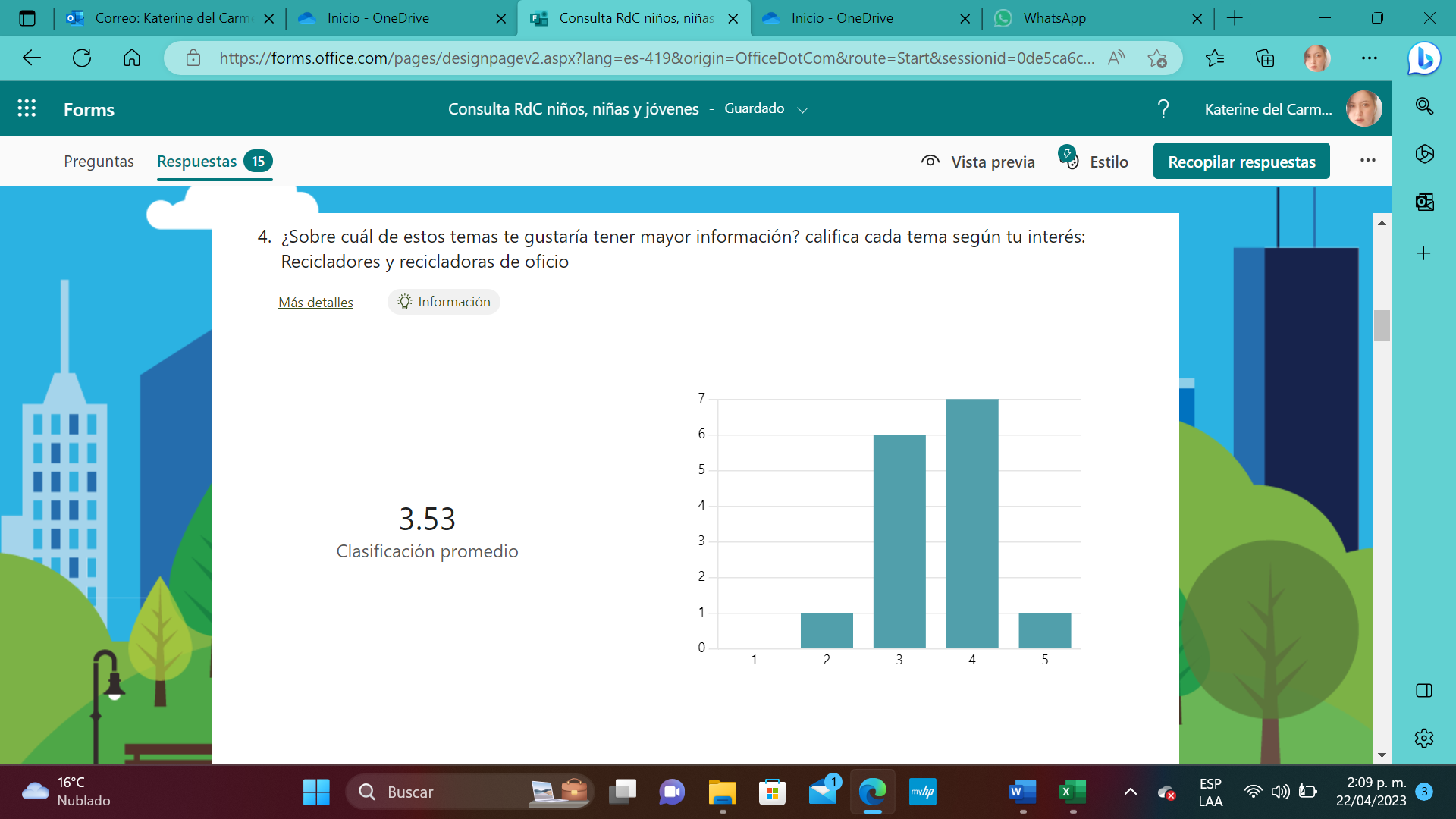 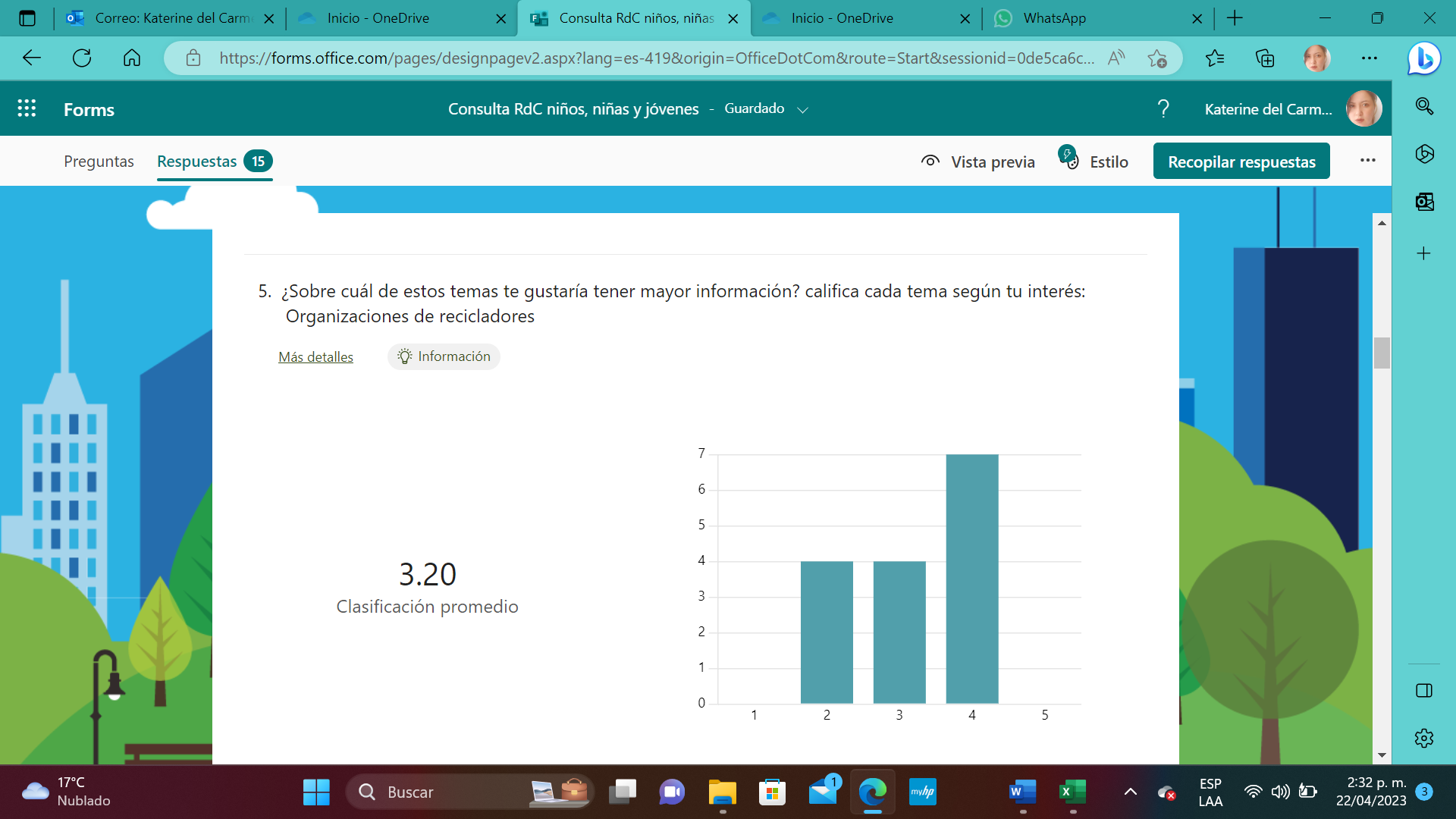 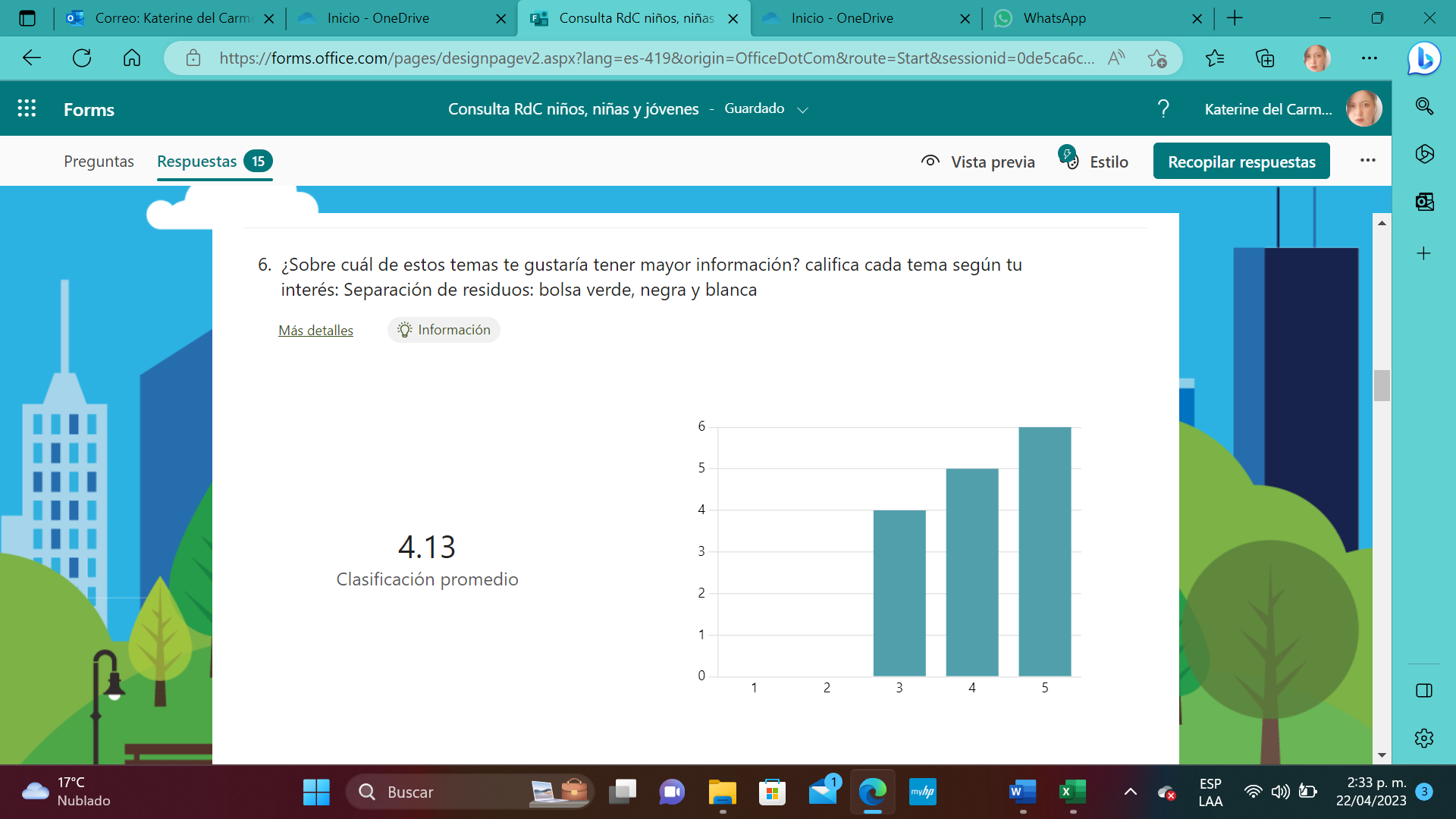 En relación con los temas prioritarios en la encuesta, pertenecientes a la categoría "Aprovechamiento de residuos", el tema que se hizo más relevante por la ciudadanía consultada fue el de "Separación de residuos: bolsa verde, negra y blanca". Por otro lado, la ciudadanía propone los siguientes temas para ser abordados en la RdC:2.Consulta sobre el área de Disposición final de residuos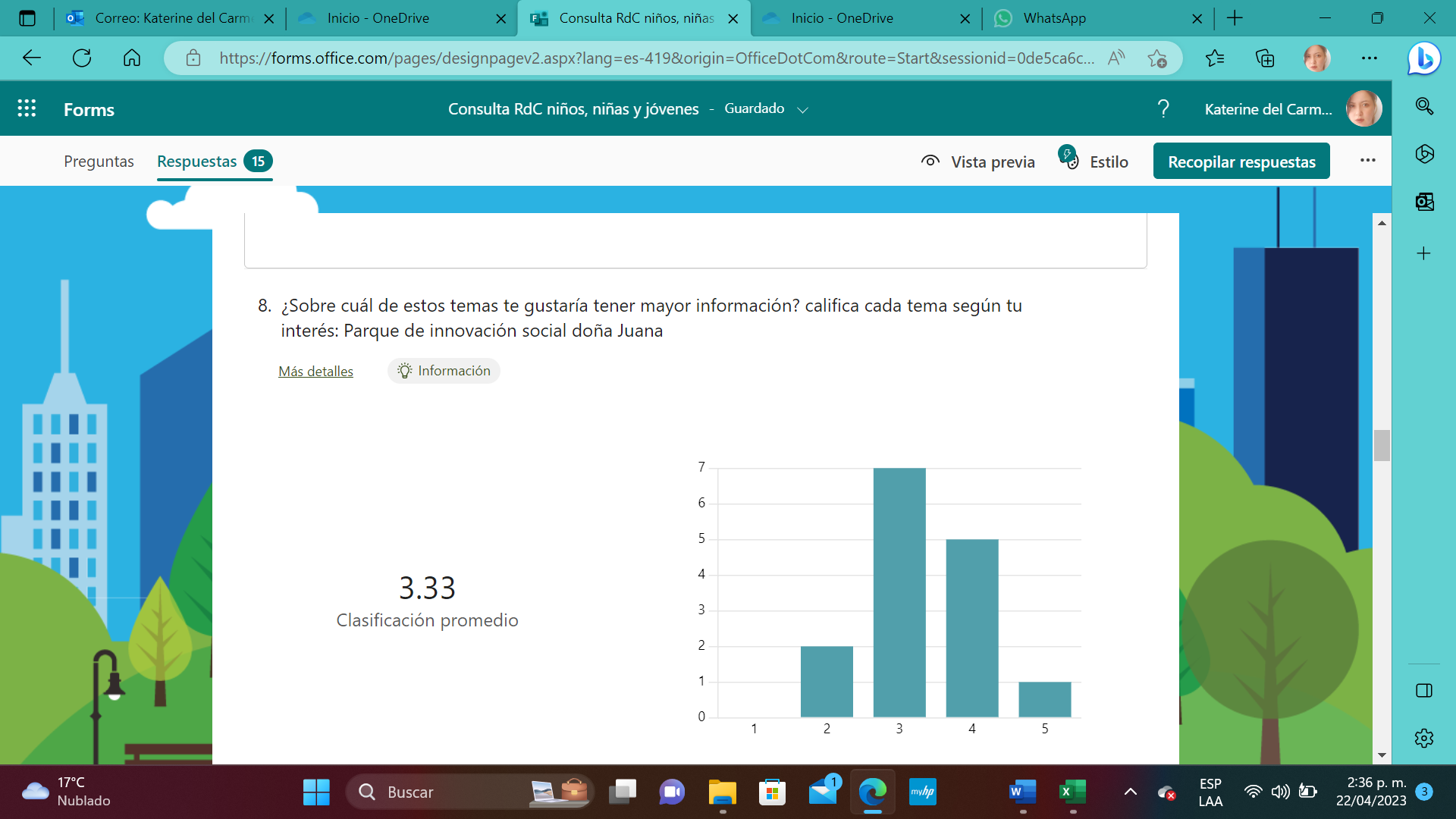 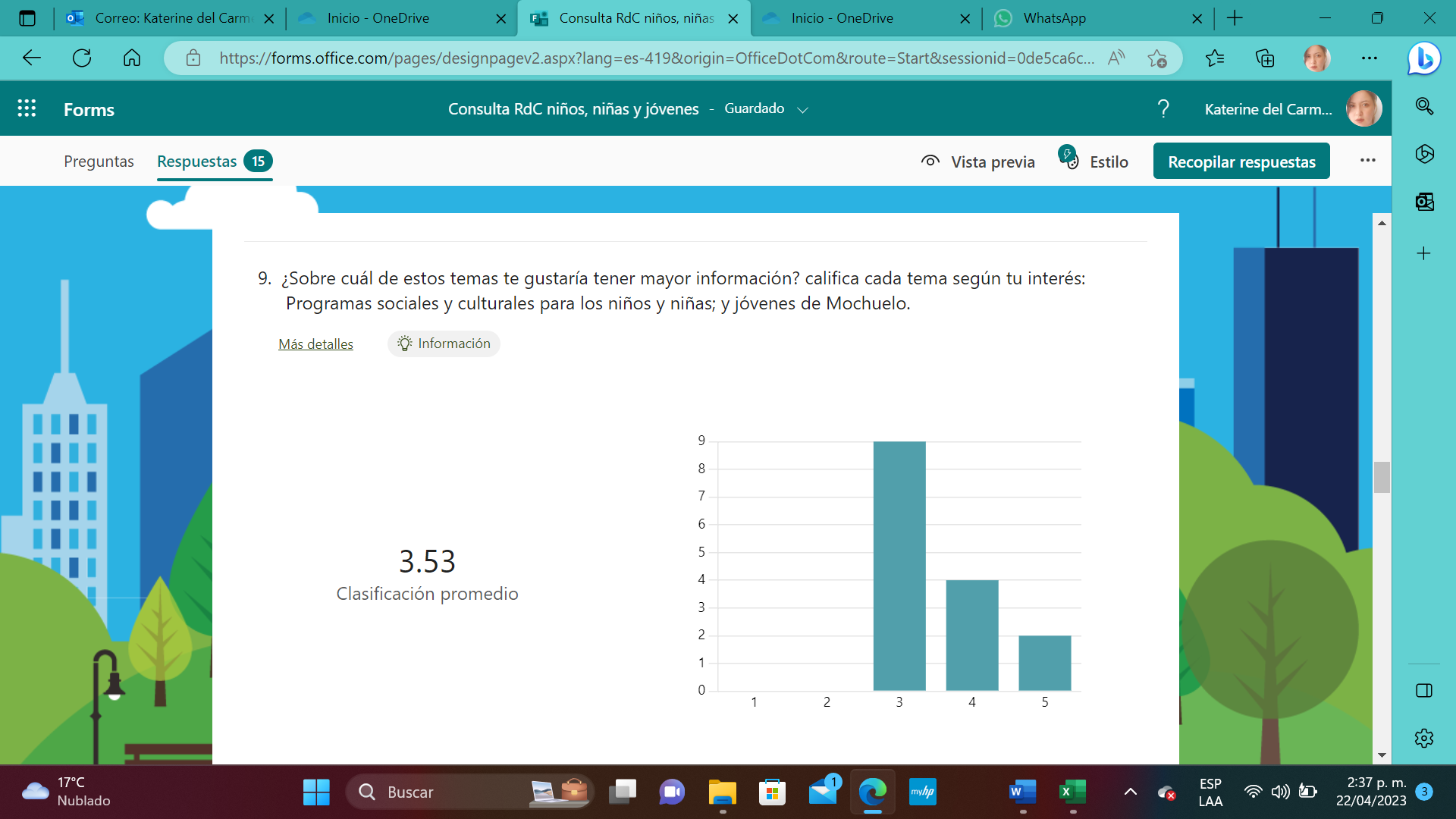 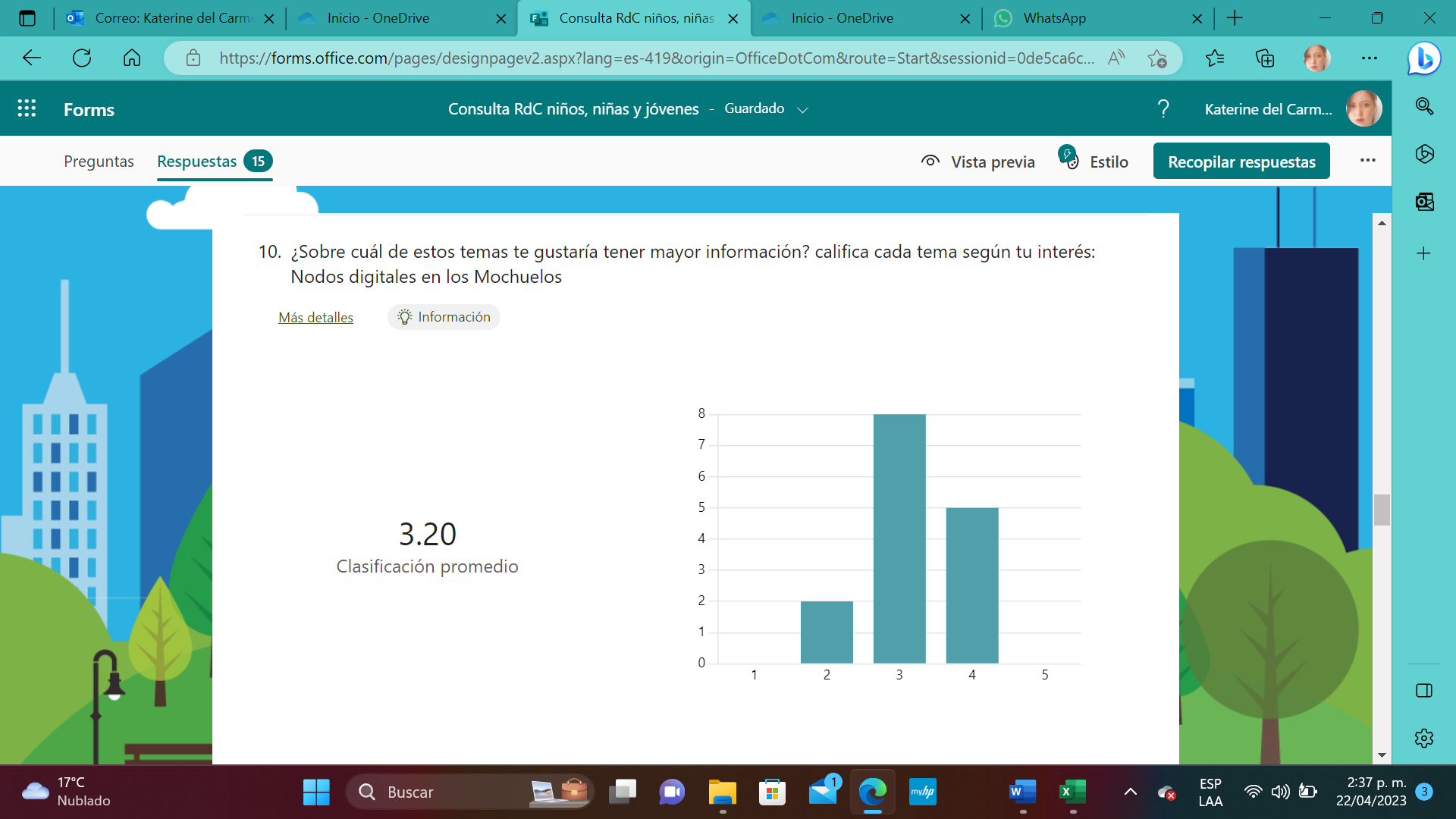 Sobre los temas prioritarios en la encuesta, de la categoría "Disposición final de residuos", el tema que fue de mayor preferencia por la ciudadanía consultada fue el de "Programas sociales para los niños y niñas; y jóvenes de Mochuelo". Por otro lado, la ciudadanía propone los siguientes temas para ser abordados en la RdC:3. Consulta sobre el área de Recolección, Barrido y Limpieza de la ciudad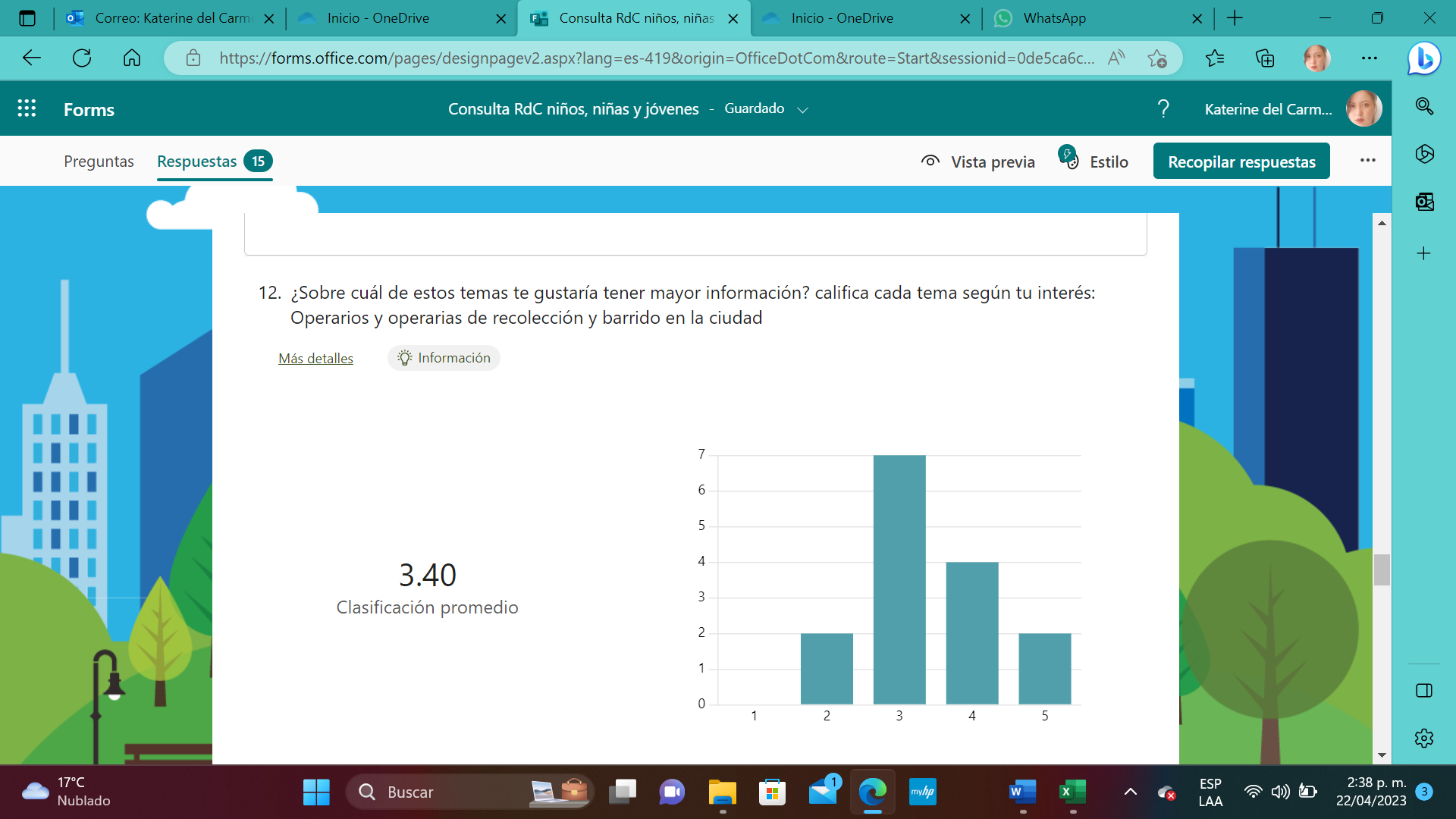 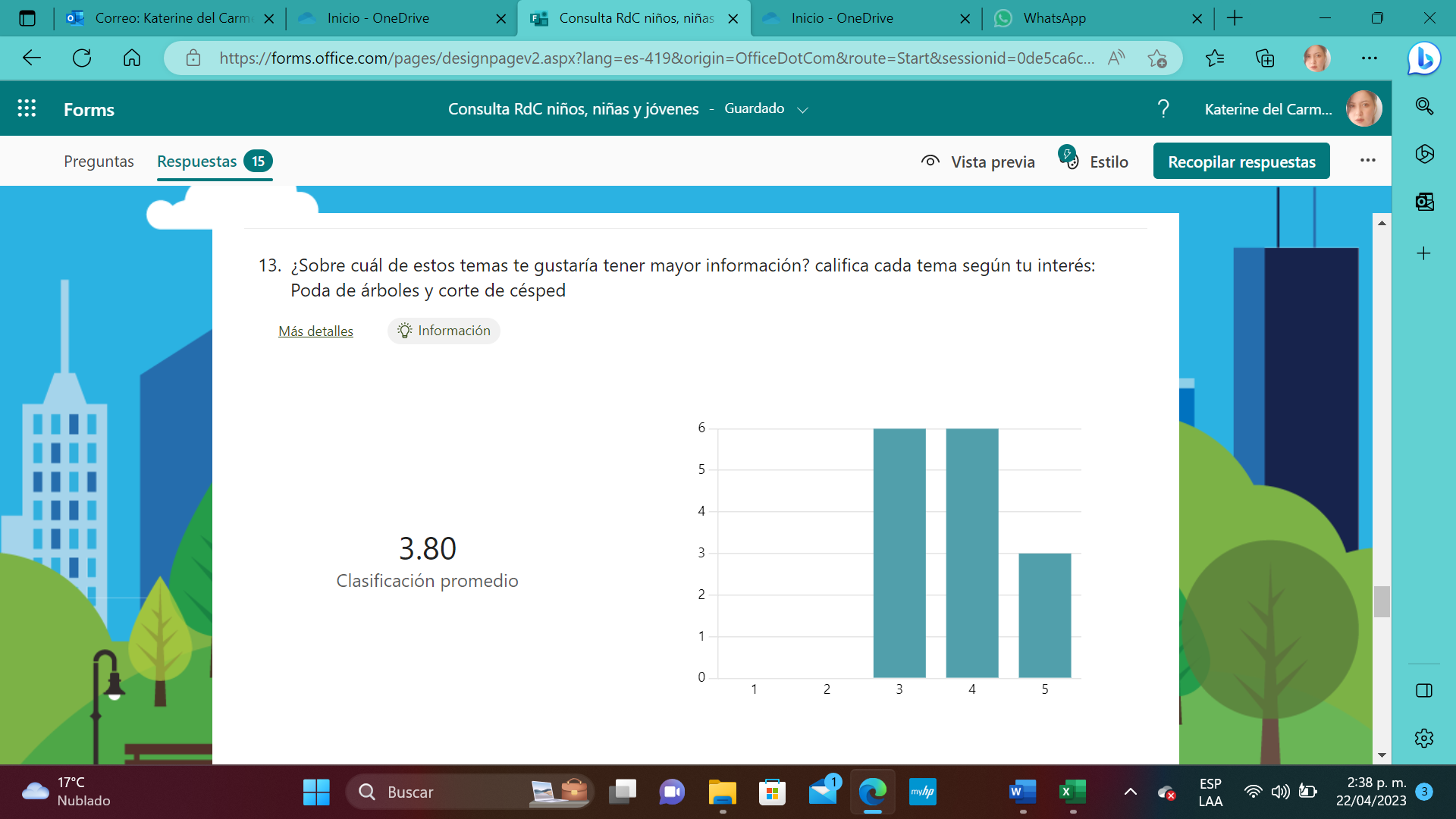 En relación con los temas prioritarios en la encuesta, específicamente en la categoría "Recolección, barrido y limpieza de la ciudad", el tema que se hizo más relevante por parte de la ciudadanía consultada fue el de "Poda de árboles y corte de césped". Por otro lado, la ciudadanía propone los siguientes temas para ser abordados en la RdC:Consulta sobre el área de Servicios funerarios y alumbrado público en la ciudad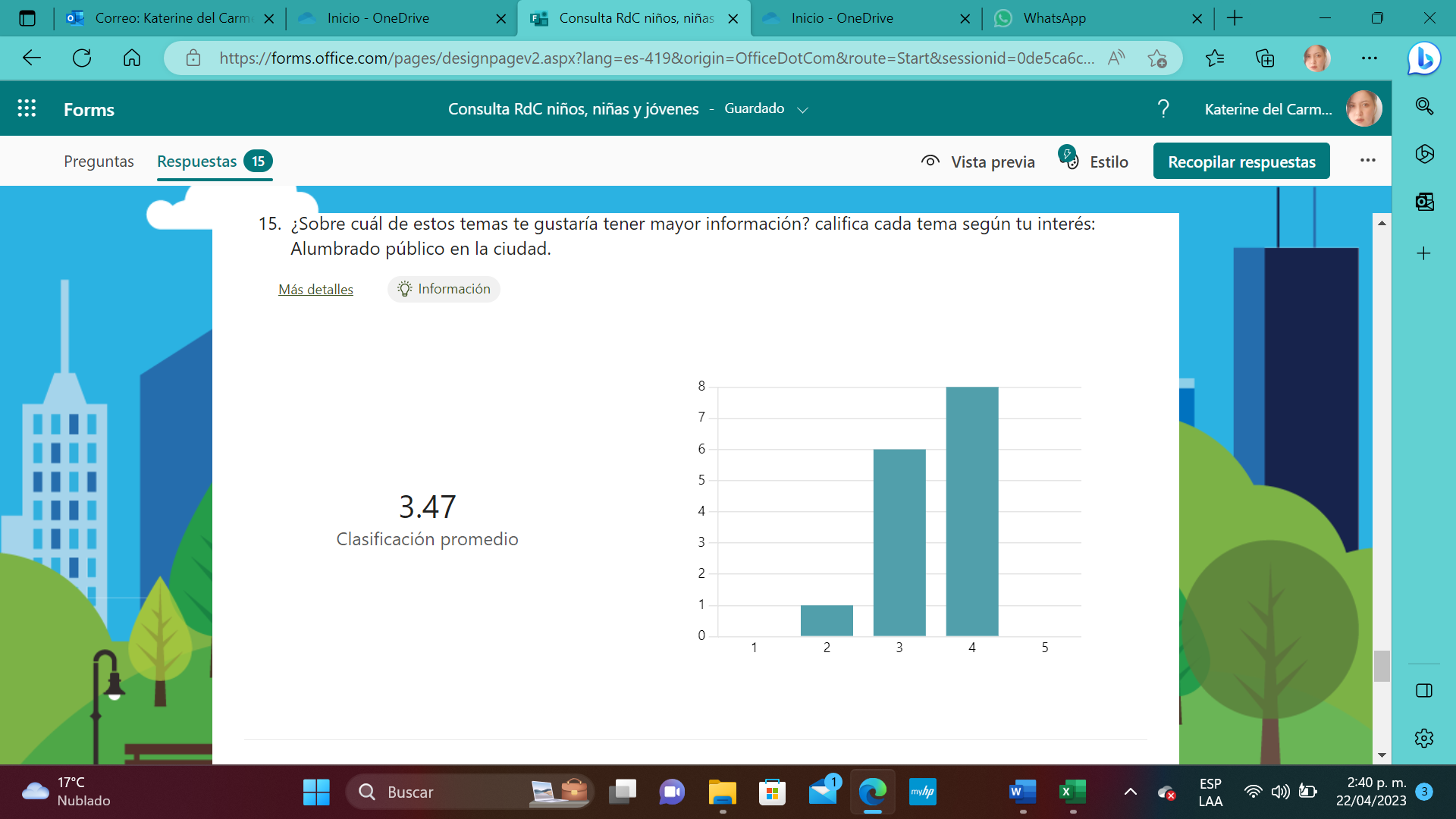 En cuanto a los temas prioritarios en la encuesta, de la categoría "Alumbrado público y Servicios Funerarios", el tema que fue de mayor preferencia por la ciudadanía consultada fue el de "Alumbrado público en la ciudad". Por otro lado, la ciudadanía propone los siguientes temas para ser abordados en la RdC:MECANISMOS Y ESPACIOS DE RENDICIÓN DE CUENTASLa zona de diálogo se estableció como un circuito en el que los jóvenes recorrerían en una ronda de cuatro módulos, los temas de las cuatro subdirecciones misionales de la UAESP, a continuación. Se detalla la actividad que se llevó a cabo cada área y el material pedagógico empleado para la socialización de la información que se ha priorizado a partir de la consulta ciudadana:Material audiovisual y lúdico utilizado en las actividadesSe proyecto un video en lenguaje para jóvenes, con piezas gráficas para este grupo poblacional, en el cual se exhiben las diversas actividades llevadas a cabo por la UAESP en el territorio de Mochuelo, y que tienen un impacto directo en este sector.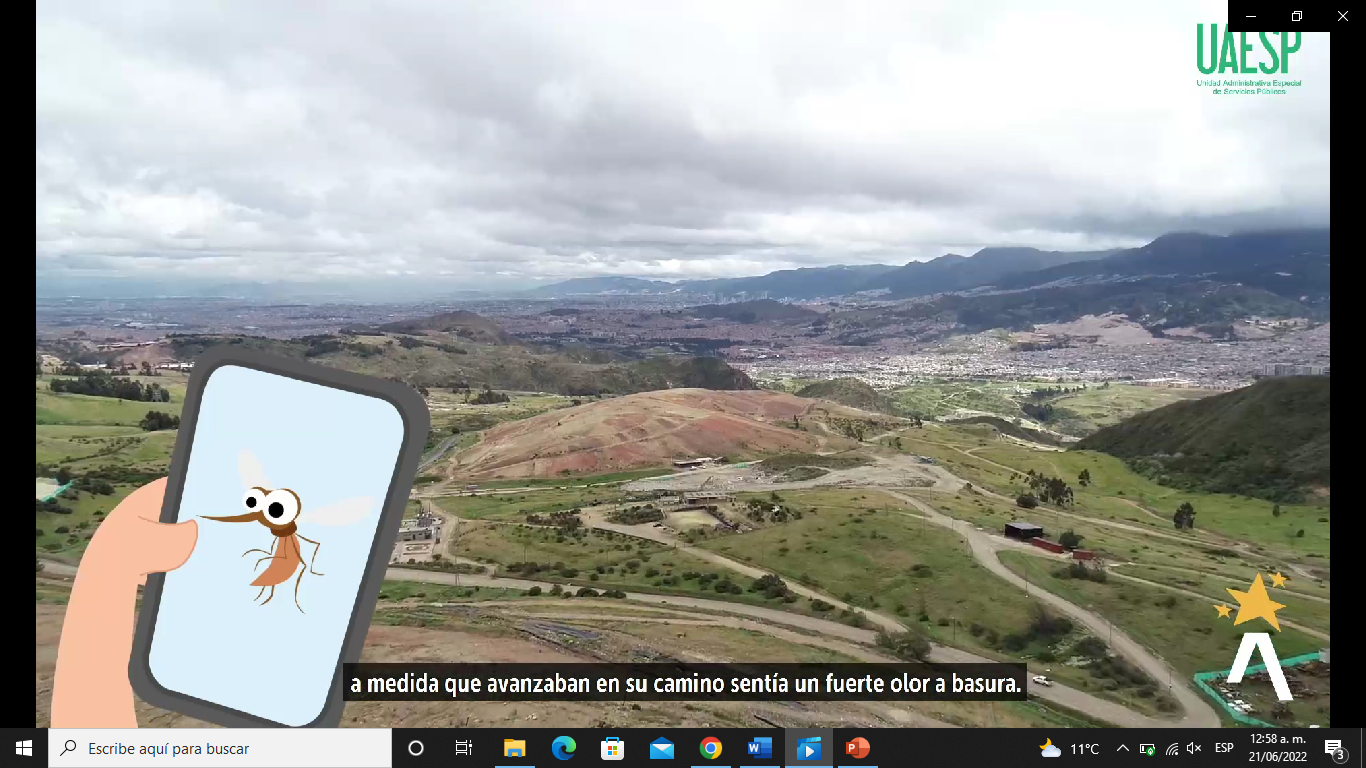 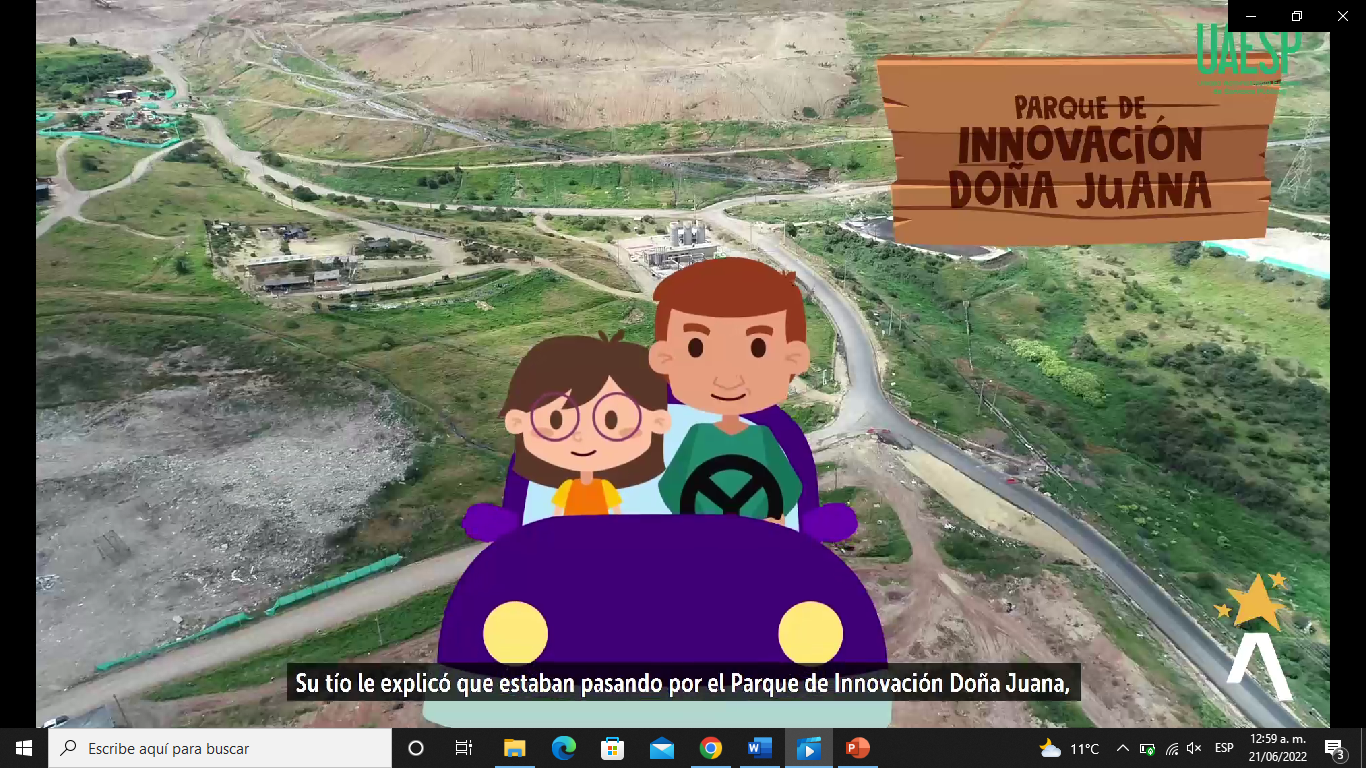 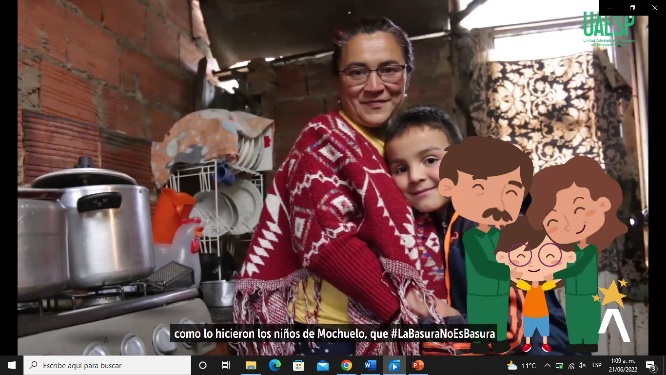 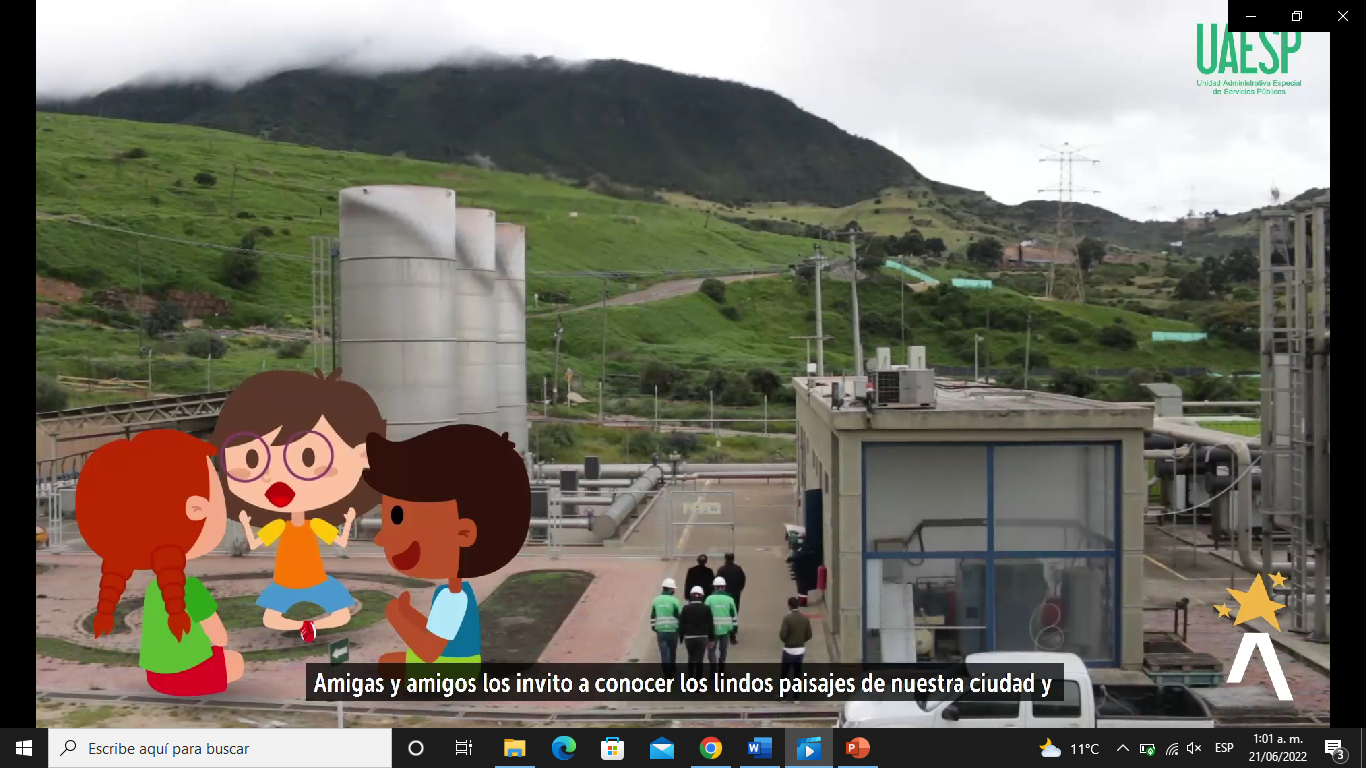 Infografías Se elaboraron seis infografías que ilustran los oficios de las personas que trabajan en la UAESP, con sus respectivos uniformes, elementos de protección personal, instrumentos y materiales de trabajo. Se elaboró este material pedagógico con el objetivo de que los jóvenes identifiquen las actividades que la entidad lleva a cabo. Asimismo, se elaboraron infografías con los datos fundamentales del informe de gestión del año 2022.CONVOCATORIALas directivas del colegio fueron las encargadas de convocar a los jóvenes, lo cual se debe a que el espacio de diálogo se realizó dentro de la Institución Educativa Rural Mochuelo Alto. Con 50 jóvenes séptimo y octavo grado.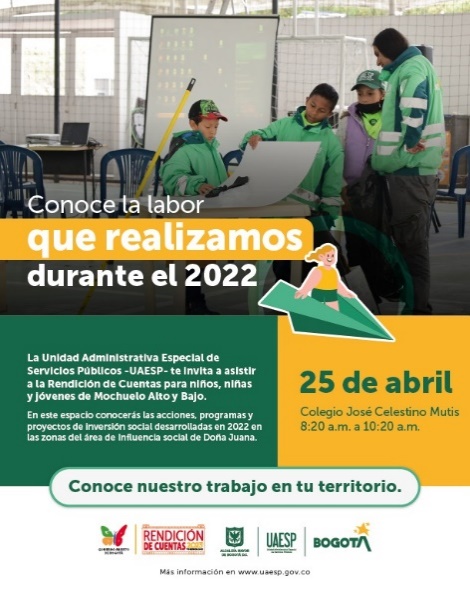  Invitaciones para grupos prioritarios. El único grupo convocado fue el de la institución educativa, a través del equipo de gestión social de la Subdirección de DF, con cincuenta participantes.Programa del día.La agenda que se desarrollo fue la siguiente:8:10  -8:30      Instalación del evento8:30  -10:30   Gestión de las áreas misionales10:30 -11:00   Cierre del eventoRECURSOSEstos recursos se complementan con los materiales utilizados mencionados en el numeral 3.3.EVALUACIÓNEl proceso de evaluación se llevó a cabo a través de una cartelera en la que los jóvenes señalaban en el emoji de su preferencia como se sintieron en la actividad y nos dejan un comentario.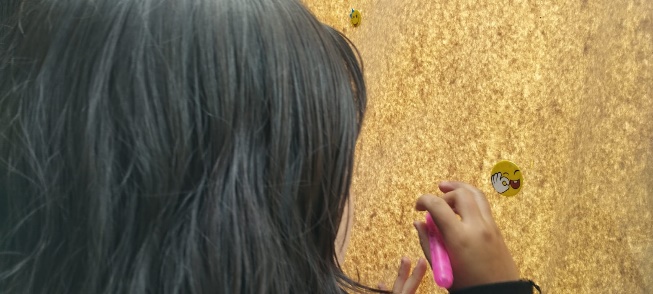 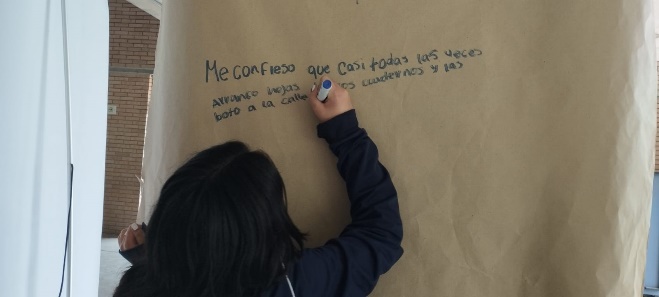 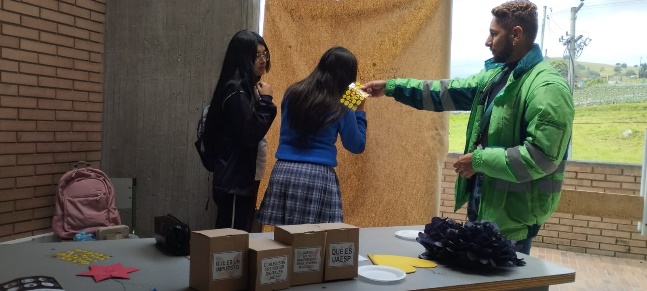 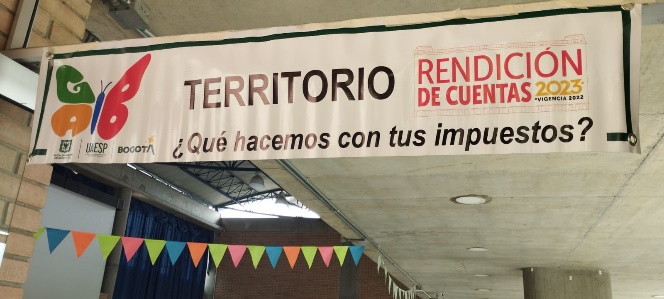 Mediante esta evaluación, la mayoría de los jóvenes expresó su gran satisfacción con la actividad, a través del sentimiento "me encanta". Por otro lado, en el video de la actividad también se aprecian percepciones positivas frente al ejercicio: https://youtu.be/PX8DjlhJlGk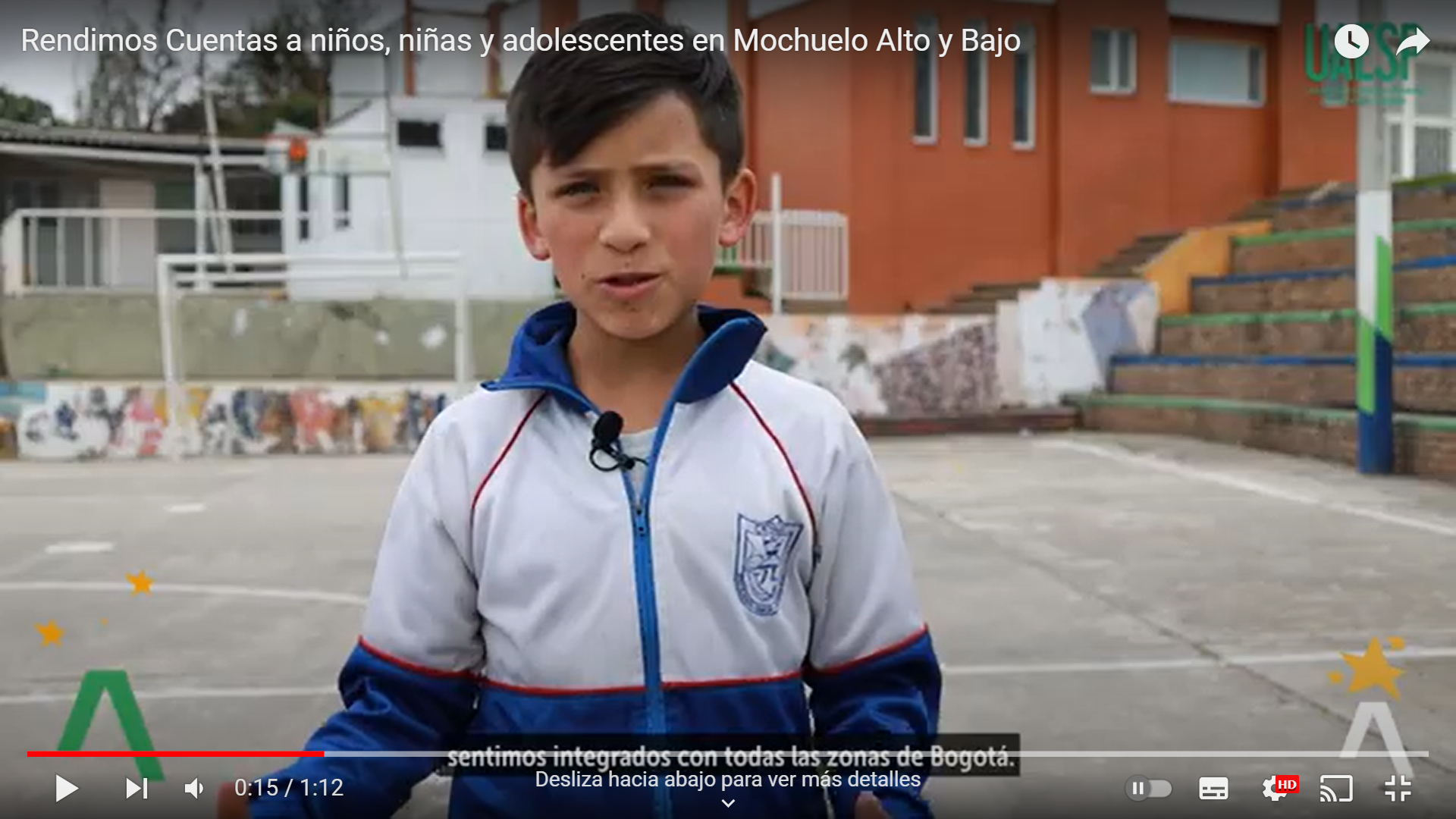 CONCLUSIONESEl ejercicio de Rendición de cuentas con los jóvenes de Mochuelo, como imperativo; no se sienten parte de la ciudad, en el ejercicio colocaron sobre la mesa el agradecimiento por este tipo de inclusión y tenerles en cuenta como un actor importante, adicional se enteraron de la oferta de la UAESP y su que hacer como entidad parte del Distrito. La UAESP ha asumido el desafío de mostrarse como una entidad que genera impactos sociales, desde sus habilidades técnicas.ACCIONES DE MEJORA IDENTIFICADASEs importante que las áreas misionales de la UAESP se articulen con la Subdirección de Disposición Final que es la que tiene presencia continua en el área de influencia de Doña Juana, para llevar de forma más masiva su oferta de servicios, ya que los jóvenes manifestaban no conocer sino la de Disposición final.  ANEXOS Anexo 1- Registro fotográfico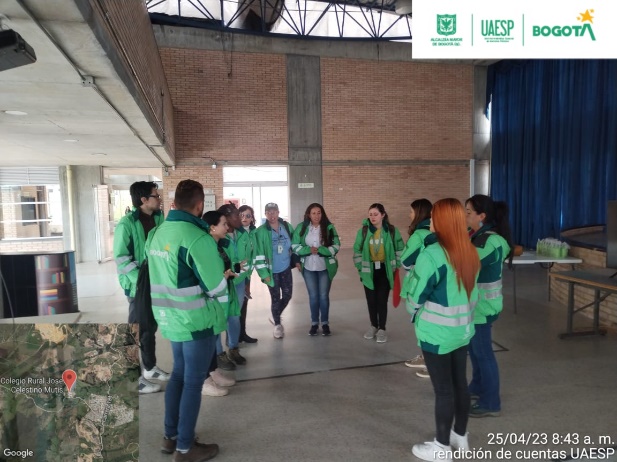 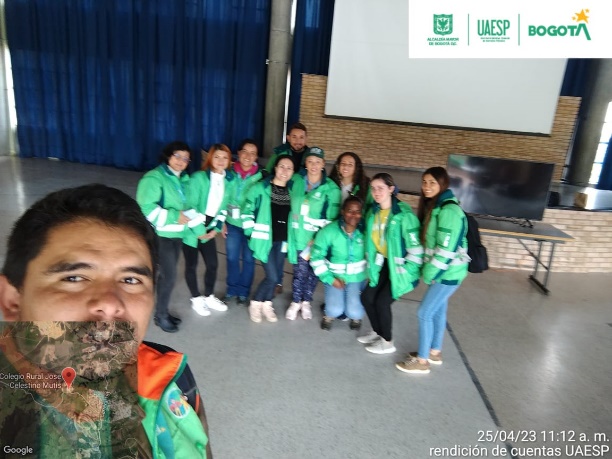 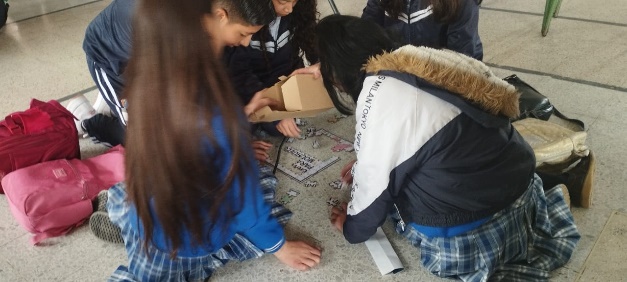 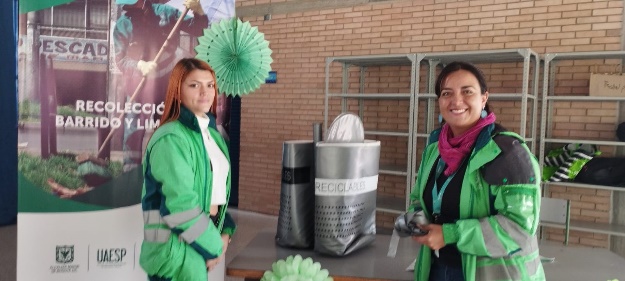 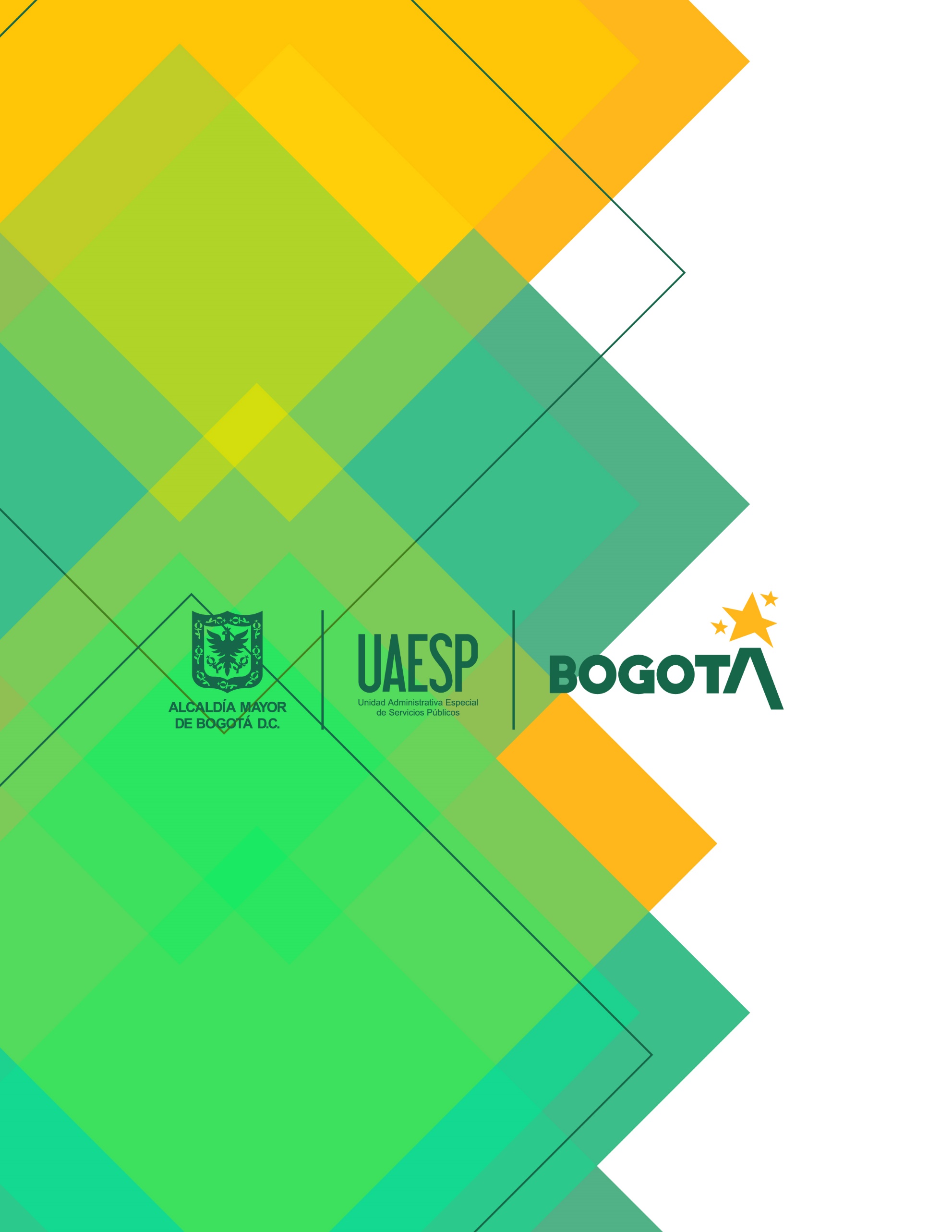 Separación de orgánicos y residuos en generalCantidad de Residuos aprovechablesCiclo de vida del residuoImportante separar residuosImportancia de los recicladoresCómo reciclar aceite y en qué puntos Infraestructuras en el sector de la UAESPProgramasProgramas para adulto mayorAseo en la ciudadAseo en las callesAseo en la ciudad capitalSectores donde más se limpianÁrboles plantadosCampañas de limpieza en zonas verdesCantidades de cementerios que gestionanCantidad de cambios en lucesActividades desarrolladas en los cementeriosLuces cambiadasLuces LED colocadasRecorridos en diferentes centros de patrimonio culturalÁreaActividad lúdicaMateriales y recursos pedagógicosDisposición FinalJuego de dado: escalera.  Capsula de video/ huella de carbonoParque de innovación social doña Juana, auxilios educativos.Tiza, capsula de video: tripode y cámaraAprovechamientoPresentación, juego de canasta y bolsaJuego de canasta, presentación de GIRSImportancia de los recicladores.RBLPirinola (sensibilización sobre cestas y contenedores), con los Dummis cestasCestas y pirinolaAlumbrado Público y Servicios FunerariosPresentación audiovisual de modernización del alumbrado público cantidad instalada y como acceder al servicios.Subsidio funerarioPresentación audiovisual, TwisterInfografíaReferencia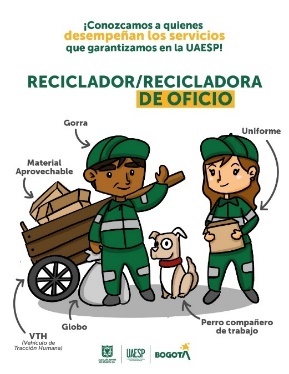 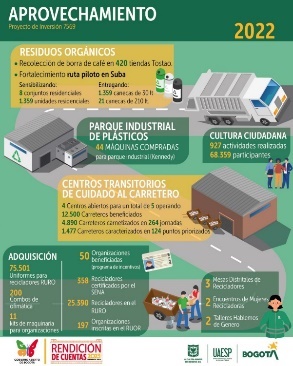 Ilustraciones SAP: Infografía Reciclador de oficio. Infografía gestión 2022 Subdirección de Aprovechamiento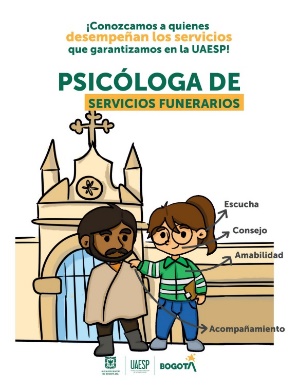 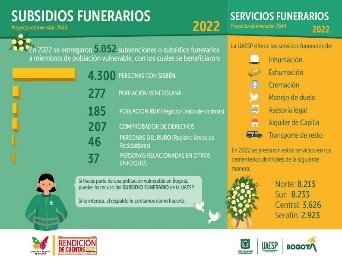 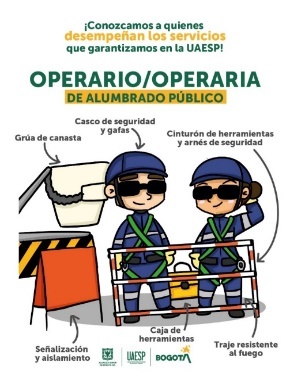 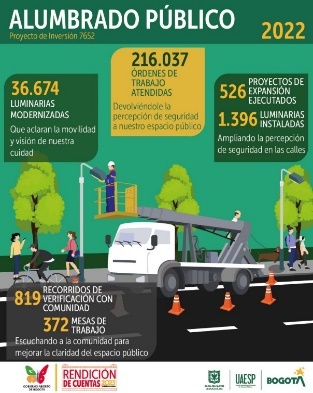 Ilustraciones SAPSF: Infografía Operario de Alumbrado Público  y Psicóloga de Servicios funerariosInfografía gestión 2022 Subdirección de Alumbrado público y servicios funerarios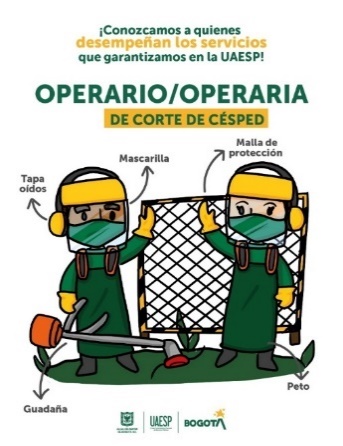 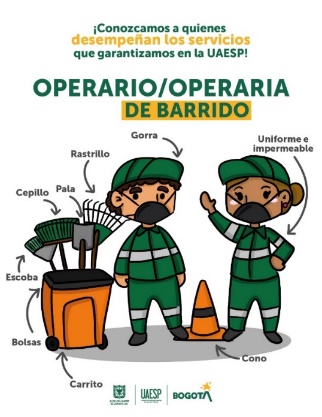 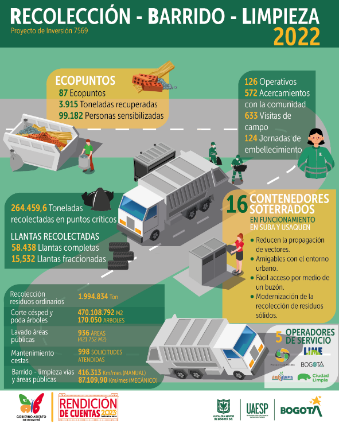 Ilustraciones RBL: Infografía Operario de barridoInfografía gestión 2022 Subdirección de Recolección, barrido y limpieza.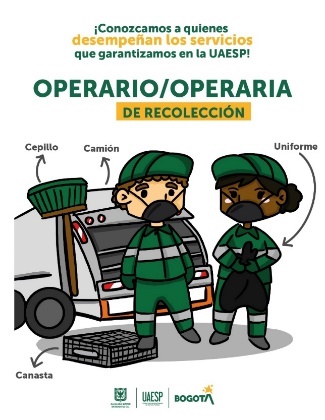 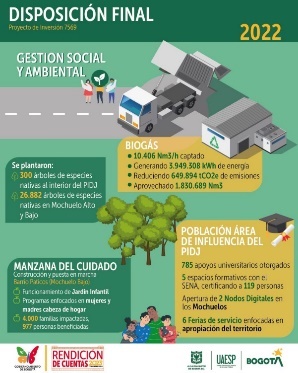 Ilustraciones DF: Infografía Operario y operaria de recolecciónInfografía gestión 2022 Subdirección de Disposición finalConceptoValorTransporte y dulces$ 599.500Refrigerios$ 1.388.313Talento humano11 colaboradores y colaboradoras 